АДМИНИСТРАЦИЯСалбинского  сельсовета  Ермаковского  района  Красноярского  края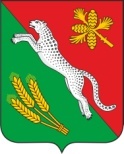 ________________________________________________________________662831, Красноярский край, Ермаковский район село Салба ул. Центральная д. 18, тел. 8 (39138) 34-4-19, 34-4-23П О С Т А Н О В Л Е Н И Е23.08.2022 г.								№ 38- пО внесении  изменений в постановление  администрации  Салбинского  сельсовета  № 19-П от 19.03.2018 г. "О  создании  добровольной  пожарной дружины  на  территории  Салбинского  сельского поселения" (в редакции  постановлений № 8-П от 17.01.2020 и № 18-П  от 17.02.2021 г.)В  соответствии    с  Федеральным  законом  от 06.10.2003 г.  №  131 – ФЗ  «Об  общих  принципах  организации  местного  самоуправления  в  Российской  Федерации»,  руководствуясь Уставом  Салбинского  сельсовета  Ермаковского  района  Красноярского  края,ПОСТАНОВЛЯЮ:1. Утвердить новый  состав добровольно - пожарной дружины  Салбинского сельсовета:Шпенёва  Г.В. - начальник ДПДПлотницкий  А.П. - заместитель начальника  ДПДПлотницкая Н.В. - член ДПДИсаков  А.Н. - член  ДПДВятитнев  Д.В. - член ДПД2. Настоящее постановление  подлежит  официальному  опубликованию  (обнародованию). 
Глава  Администрации  Салбинского  сельсовета					Г.В.  Шпенёва